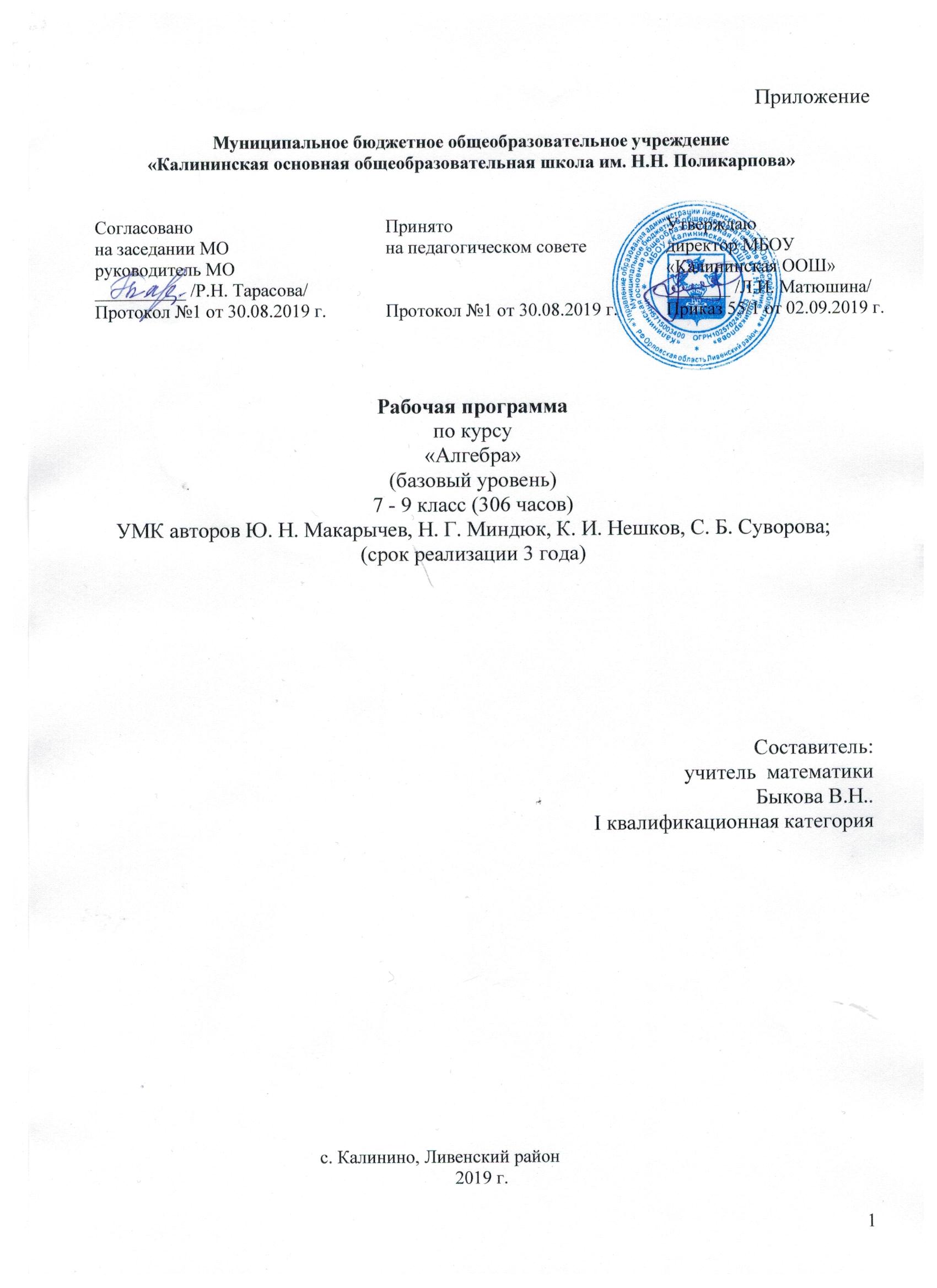 Планируемые результаты освоения учебного курсаПрограмма обеспечивает достижение следующих результатов освоения образовательной программы основного общего образования:личностные:сформированность ответственного отношения к учению, готовность и способности обучающихся к саморазвитию и самообразованию на основе мотивации к обучению и познанию, выбору дальнейшего образования на базе ориентировки в мире профессий и профессиональных предпочтений, осознанному построению индивидуальной образовательной траектории с учётом устойчивых познавательных интересов;сформированность целостного мировоззрения, соответствующего современному уровню развития науки и общественной практики;сформированность коммуникативной компетентности в общении и сотрудничестве со сверстниками, старшими и младшими, в образовательной, общественно полезной, учебно-исследовательской, творческой и других видах деятельности;умение ясно, точно, грамотно излагать свои мысли в устной и письменной речи, понимать смысл поставленной задачи, выстраивать аргументацию, приводить примеры и контрпримеры;представление о математической науке как сфере человеческой деятельности, об этапах её развития, о её значимости для развития цивилизации;критичность мышления, умение распознавать логически некорректные высказывания, отличать гипотезу от факта;креативность мышления, инициатива, находчивость, активность при решении алгебраических задач;умение контролировать процесс и результат учебной математической деятельности;способность к эмоциональному восприятию математических объектов, задач, решений, рассуждений.метапредметные:первоначальные представления об идеях и о методах математики как об универсальном языке науки и техники, о средстве моделирования явлений и процессов;умение видеть математическую задачу в контексте проблемной ситуации в других дисциплинах, в окружающей жизни;умение находить в различных источниках информацию, необходимую для решения математических проблем, и представлять её в понятной форме; принимать решение в условиях неполной и избыточной, точной и вероятностной информации;умение понимать и использовать математические средства наглядности (рисунки, чертежи, схемы и др.) для иллюстрации, интерпретации, аргументации;умение выдвигать гипотезы при решении учебных задач и понимать необходимость их проверки;умение применять индуктивные и дедуктивные способы рассуждений, видеть различные стратегии решения задач;понимание сущности алгоритмических предписаний и умение действовать в соответствии с предложенным алгоритмом;умение самостоятельно ставить цели, выбирать и создавать алгоритмы для решения учебных математических проблем;умение планировать и осуществлять деятельность, направленную на решение задач исследовательского характера.предметные:умение работать с математическим текстом (структурирование, извлечение необходимой информации), точно и грамотно выражать свои мысли в устной и письменной речи, применяя математическую терминологию и символику, использовать различные языки математики (словесный, символический, графический), обосновывать суждения, проводить классификацию, доказывать математические утверждения;владение базовым понятийным аппаратом: иметь представление о числе, владение символьным языком алгебры, знание элементарных функциональных зависимостей, формирование представлений о статистических закономерностях в реальном мире и о различных способах их изучения, об особенностях выводов и прогнозов, носящих вероятностный характер;умение выполнять алгебраические преобразования рациональных выражений, применять их для решения учебных математических задач и задач, возникающих в смежных учебных предметах;умение пользоваться математическими формулами и самостоятельно составлять формулы зависимостей между величинами на основе обобщения частных случаев и эксперимента;умение решать линейные  уравнения и неравенства, а также приводимые к ним уравнения, неравенства, системы; применять графические представления для решения и исследования уравнений, неравенств, систем; применять полученные умения для решения задач из математики, смежных предметов, практики;овладение системой функциональных понятий, функциональным языком и символикой, умение строить графики функций, описывать их свойства, использовать функционально-графические представления для описания и анализа математических задач и реальных зависимостей;овладение основными способами представления и анализа статистических данных; умение применять изученные понятия, результаты и методы при решении задач из различных разделов курса, в том числе задач, не сводящихся к непосредственному применению известных алгоритмов.      РАЦИОНАЛЬНЫЕ ЧИСЛАВыпускник научится:1)	понимать особенности десятичной системы счисления;2)	владеть понятиями, связанными с делимостью натуральных чисел;3)	выражать числа в эквивалентных формах, выбирая наиболее подходящую в зависимости от конкретной ситуации;4)	сравнивать и упорядочивать рациональные числа;5)	выполнять вычисления с рациональными числами, сочетая устные и письменные приемы вычислений, применение калькулятора;6)	использовать понятия и умения, связанные с пропорциональностью величин, процентами в ходе решения математических задач и задач из смежных предметов, выполнять несложные практические расчеты.Выпускник получит возможность:7)	познакомиться с позиционными системами счисления с основаниями, отличными от 10;8)	углубить и развить представления о натуральных числах и свойствах делимости;9)	научиться использовать приемы, рационализирующие вычисления, приобрести привычку контролировать вычисления, выбирая подходящий для ситуации способ.ДЕЙСТВИТЕЛЬНЫЕ ЧИСЛАВыпускник научится:1)	использовать начальные представления о множестве действительных чисел;2)	владеть понятием квадратного корня, применять его в вычислениях.Выпускник получит возможность:3)	развить представление о числе и числовых системах от натуральных до действительных чисел; о роли вычислений в человеческой практике;4)	развить и углубить знания о десятичной записи действительных чисел (периодические и непериодические дроби).ИЗМЕРЕНИЯ, ПРИБЛИЖЕНИЯ, ОЦЕНКИВыпускник научится:1)	использовать в ходе решения задач элементарные представления, связанные с приближенными значениями величин.Выпускник получит возможность:2)	понять, что числовые данные, которые используются для характеристики объектов окружающего мира, являются преимущественно приближенными, что по записи приближенных значений, содержащихся в информационных источниках, можно судить о погрешности приближения;3)	понять, что погрешность результата вычислений должна быть соизмерима с погрешностью исходных данных.АЛГЕБРАИЧЕСКИЕ ВЫРАЖЕНИЯВыпускник научится: 1)	владеть понятиями «тождество», «тождественное преобразование», решать задачи, содержащие буквенные данные; работать с формулами;2)	выполнять преобразования выражений, содержащих степени с целыми показателями и квадратные корни;3)	выполнять тождественные преобразования рациональных выражений на основе правил действий над многочленами и алгебраическими дробями;4)	выполнять разложение многочленов на множители.Выпускник получит возможность:5)	научиться выполнять многошаговые преобразования рациональных выражений, применяя широкий набор способов и приемов;6)	применять тождественные преобразования для решения задач из различных разделов курса (например, для нахождения наибольшего/наименьшего значения выражения).УРАВНЕНИЯВыпускник научится:1)	решать основные виды рациональных уравнений с одной переменной, системы двух уравнений с двумя переменными;2)	понимать уравнение как важнейшую математическую модель для описания и изучения разнообразных реальных ситуаций, решать текстовые задачи алгебраическим методом;3)	применять графические представления для исследования уравнений, исследования и решения систем уравнений с двумя переменными.Выпускник получит возможность:4)	овладеть специальными приемами решения уравнений и систем уравнений; уверенно применять аппарат уравнений для решения разнообразных задач из математики, смежных предметов, практики;5)	применять графические представления для исследования уравнений, систем уравнений, содержащих буквенные коэффициенты.НЕРАВЕНСТВАВыпускник научится:1)	понимать и применять терминологию и символику, связанные с отношением неравенства, свойства числовых неравенств;2)	решать линейные неравенства с одной переменной и их системы; решать квадратные неравенства с опорой на графические представления;3)	применять аппарат неравенств для решения задач из различных разделов курса.Выпускник получит возможность научиться:4)	разнообразным приемам доказательства неравенств; уверенно применять аппарат неравенств для решения разнообразных математических задач и задач из смежных предметов, практики;5)	применять графические представления для исследования неравенств, систем неравенств, содержащих буквенные коэффициенты.ОСНОВНЫЕ ПОНЯТИЯ. ЧИСЛОВЫЕ ФУНКЦИИВыпускник научится:1)	понимать и использовать функциональные понятия и язык (термины, символические обозначения);2)	строить графики элементарных функций; исследовать свойства числовых функций на основе изучения поведения их графиков;3)	понимать функцию как важнейшую математическую модель для описания процессов и явлений окружающего мира, применять функциональный язык для описания и исследования зависимостей между физическими величинами.Выпускник получит возможность научиться:4)	проводить исследования, связанные с изучением свойств функций, в том числе с использованием компьютера; на основе графиков изученных функций строить более сложные графики (кусочно-заданные, с «выколотыми» точками и т. п.);5)	использовать функциональные представления и свойства функций для решения математических задач из различных разделов курса.ЧИСЛОВЫЕ ПОСЛЕДОВАТЕЛЬНОСТИВыпускник научится:1)	понимать и использовать язык последовательностей (термины, символические обозначения);2)	применять формулы, связанные с арифметической и геометрической прогрессий, и аппарат, сформированный при изучении других разделов курса, к решению задач, в том числе с контекстом из реальной жизни.Выпускник получит возможность научиться:3)	решать комбинированные задачи с применением формул п-го члена и суммы первых п членов арифметической и геометрической прогрессий, применяя при этом аппарат уравнений и неравенств; I4) понимать арифметическую и геометрическую прогрессии как функции натурального аргумента; связывать арифметическую прогрессию с линейным ростом, геометрическую — с экспоненциальным ростом.ОПИСАТЕЛЬНАЯ СТАТИСТИКАВыпускник научится использовать простейшие способы представления и анализа статистических данных.Выпускник получит возможность приобрести первоначальный опыт организации сбора данных при проведении опроса общественного мнения, осуществлять их анализ, представлять результаты опроса в виде таблицы, диаграммы.СЛУЧАЙНЫЕ СОБЫТИЯ И ВЕРОЯТНОСТЬВыпускник научится находить относительную частоту и вероятность случайного события.Выпускник получит возможность приобрести опыт проведения случайных экспериментов, в том числе, с помощью компьютерного моделирования, интерпретации их результатов.КОМБИНАТОРИКАВыпускник научится решать комбинаторные задачи на нахождение числа объектов или комбинаций.Выпускник получит возможность научиться некоторыми специальным приемам решения комбинаторных задач.2.Содержание учебного предметаАлгебра 7 классГлава 1. Выражения, тождества, уравнения 	Числовые выражения с переменными. Простейшие преобразования выражений. Уравнение, корень уравнения. Линейное уравнение с одной переменной. Решение текстовых задач методом составления уравнений. Статистические характеристики.Глава 2. Функции 	Функция, область определения функции. Вычисление значений функции по формуле. График функции. Прямая пропорциональность и ее график. Линейная функция и её график.Глава 3. Степень с натуральным показателем	Степень с натуральным показателем и ее свойства. Одночлен. Функции у=х2, у=х3 и их графики.Глава 4. Многочлены	Многочлен. Сложение, вычитание и умножение многочленов. Разложение многочленов на множители.Глава 5. Формулы сокращенного умножения  Формулы (а - b )(а + b ) = а2 - b 2, (а ± b)2 = а2± 2а b + b2, (а ± b)3 = а3 ± За2 b + За b2 ± b3,  (а ± b) (а2  а b + b2) = а3 ± b3. Применение формул сокращённого умножения в преобразованиях выражений.Глава 6. Системы линейных уравнений  Система уравнений. Решение системы двух линейных уравнений с двумя переменными и его геометрическая интерпретация. Решение текстовых задач методом составления систем уравнений.7. Повторение Закрепление знаний, умений и навыков, полученных на уроках по данным темам (курс алгебры 7 класса).Алгебра 8 класс1. Рациональные дроби  Рациональная дробь. Основное свойство дроби, сокращение дробей. Сложение, вычитание, умножение и деление дробей.Преобразование рациональных выражений. Функция  и её график.2. Квадратные корни  Понятие об иррациональном числе. Общие сведения о действительных числах. Квадратный корень, приближённое значение квадратного корня. Свойства квадратных корней. преобразования выражений, содержащих квадратные корни. Функция  и её график. 3. Квадратные уравнения   Квадратное уравнение. Формулы корней квадратного уравнения. Теорема Виета. Решение рациональных уравнений. Решение задач, приводящих к квадратным и рациональным уравнениям.4. Неравенства   Числовые неравенства и их свойства. Почленное сложение и умножение числовых неравенств. Применение свойств неравенств к оценке значения выражения. Линейное неравенство с одной переменной. Система линейных неравенств с одной переменной.5. Степень с целым показателем. Элементы статистики Степень с целым показателем и её свойства. Стандартный вид числа. Запись приближенных значений. Действия над приближенными значениями. 6. Повторение. Решение задач  Закрепление знаний, умений и навыков, полученных на уроках по данным темам (курс алгебры 8 класса).Алгебра 9 класс1. Квадратичная функция  Функция. Возрастание и убывание функции. Квадратный трехчлен. Разложение квадратного трехчлена на множители. Решение задач путем выделения квадрата двучлена из квадратного трехчлена. Функция y=ax2  + bx + с, её свойства, график. Простейшие преобразования графиков функций. Решение неравенств второй степени с одной переменной. [Решение рациональных неравенств методом интервалов.]2. Уравнения и неравенства с одной переменной  Целое уравнение и его корни. Решение уравнений третьей и четвертой степени с одним неизвестным с помощью разложения на множители и введения вспомогательной переменной.3.  Уравнения и неравенства с двумя переменными Уравнение с двумя переменными и его график. Уравнение окружности. Решение систем, содержащих одно уравнение первой, а другое второй степени. Решение задач методом составления систем. Решение систем двух уравнений второй степени с двумя переменными.4. Арифметическая и геометрическая прогрессии   Арифметическая и геометрическая прогрессии. Формулы n-го члена и суммы n первых членов прогрессии. 5. Элементы комбинаторики  и теории вероятностейКомбинаторные задачи. Перестановки, размещения, сочетания. Перестановки. Размещения. Сочетания Вероятность случайного события6. Повторение. Решение задач  Закрепление знаний, умений и навыков, полученных на уроках по данным темам (курс алгебры 9 класса).3. Тематическое планирование с указанием количества часов, отводимых на освоение каждой темыучебного курса «Алгебра» 7 класс Количество часов в неделю: 3 часаКоличество часов в год: 102 часаТематическое планирование с указанием количества часов, отводимых на освоение каждой темыучебного курса «Алгебра» 8 класс Количество часов в неделю: 3 часаКоличество часов в год: 102 часаТематическое планирование с указанием количества часов, отводимых на освоение каждой темыучебного курса «Алгебра» 9 класс Количество часов в неделю: 3 часаКоличество часов в год: 102 часа№ п/пКоличество часов№ п/пКоличество часов1Числовые выражения22Выражения с переменными23Сравнение значений выражений14Свойства действий над числами25Тождества. Тождественные преобразования выражений26Контрольная работа № 1 по теме «Выражения, тождества»17Уравнение и его корни28Линейное уравнение с одной переменной29Решение задач с помощью уравнений310Среднее арифметическое, размах и мода111Медиана как статистическая характеристика212Формулы113Контрольная работа № 2 по теме «Уравнения»114Что такое функция115Вычисление значений функции по формуле216График функции217Прямая пропорциональность и её график218Линейная функция и её график219Задание функции несколькими формулами120Контрольная работа № 3 по теме «Функции»121Определение степени с натуральным показателем122Умножение и деление степеней223Возведение в степень произведения и степени224Одночлен и его стандартный вид125Умножение одночленов. Возведение одночлена в степень.226Функции y = x2 и y = x3 и их графики227Контрольная работа № 4 по теме «Одночлены»128Многочлен и его стандартный вид129Сложение и вычитание многочленов230Умножение одночлена на многочлен331Вынесение общего множителя за скобки332Контрольная работа № 5 по теме «Многочлены»33Умножение многочлена на многочлен334Разложение многочлена на множители способом группировки235Деление с остатком136Контрольная работа № 6 по теме «Многочлены»137Возведение в квадрат и в куб суммы и разности двух выражений338Разложение на множители с помощью формул квадрата суммы и квадрата разности239Умножение разности двух выражений на их сумму240Разложение разности квадратов на множители241Разложение на множители суммы и разности кубов242Контрольная работа № 7 по теме «Формулы сокращённого умножения»143Преобразование целого выражения в многочлен344Применение различных способов для разложения на множители245Возведение двучлена в степень146Контрольная работа № 8 по теме «Формулы сокращённого умножения»147Линейное уравнение с двумя переменными248График линейного уравнения с двумя переменными149Системы линейных уравнений с двумя переменными250Способ подстановки351Способ сложения352Решение задач с помощью систем уравнений353Линейные неравенства с двумя переменными и их системы154Контрольная работа № 9 по  теме «Системы линейных уравнений»155Повторение. Функции156Повторение. Одночлены157Повторение. Многочлены. 158Итоговая контрольная работа № 10159Анализ контрольной работы160Итоговый урок1№ п/пТемаКоличество часов1Рациональные выражения22Основное свойство дроби. Сокращение дробей33Сложение и вычитание дробей с одинаковыми знаменателями 24Сложение и вычитание дробей с разными знаменателями35Контрольная работа №1 по теме «Сложение и вычитание дробей»16Умножение алгебраических дробей. Возведение дроби в степень27Деление дробей28Преобразование рациональных выражений39Функция   и ее график210Уроки обобщения, систематизации и коррекции знаний.211Контрольная работа № 2 по теме «Рациональные дроби»112Рациональные числа113Иррациональные числа114Квадратные корни. Арифметический квадратный корень115Уравнение  116Нахождение приближенных значений квадратного корня117Функция   и ее график218Квадратный корень из произведения и дроби219Квадратный корень из степени120Контрольная работа № 3 по теме «Квадратные корни»121Вынесение множителя за знак корня. Внесение множителя под знак корня222Преобразование выражений, содержащих квадратные корни223Преобразование двойных радикалов124Контрольная работа № 4 по теме «Квадратные корни»125Неполные квадратные уравнения226Решение квадратных уравнений по формуле327Решение задач с помощью квадратных уравнений228Теорема Виета.229Контрольная работа №5 по теме «Квадратные уравнения»130Решение дробных рациональных уравнений431Решение задач с помощью рациональных уравнений432Уравнения с параметром233Контрольная работа № 6 по теме «Квадратные уравнения»134Числовые неравенства135Свойства числовых неравенств236Сложение и умножение неравенств237Погрешность и точность приближения138Контрольная работа №7 по теме «Неравенства»139Пересечение и объединение множеств140Числовые промежутки241Решение неравенств с одной переменной442Решение систем неравенств с одной переменной343Доказательство неравенств244Контрольная работа № 8 по теме "Неравенства"145Определение степени с целым отрицательным показателем246Свойства степени с целым показателем247Стандартный вид числа248Контрольная работа № 9 по теме "Степень с целым показателем"149Сбор и группировка статистических данных250Наглядное представление статистической информации251Повторение. Рациональные дроби152Повторение. Квадратные корни153Повторение. Квадратные уравнения154Повторение. Неравенства155Повторение. Степень с целым показателем156Итоговая контрольная работа157Анализ итоговой контрольной работы158Обобщающий урок259Итоговый урок1№  п/пТемаКоличествочасов№  п/пТемаКоличествочасов1Функция. Область определения и область значений функции.32Свойства функций.23Квадратный трёхчлен и его корни.24Разложение квадратного трёхчлена на множители.25Контрольная работа №1 по теме "Свойства функций"16Функция y=ax2, её график и свойства.17Графики функций y = ax2 + n и y = (a - m)2.28Построение графика квадратичной функции.49Функция y = x2110Корень n –й степени111Дробно – линейная функция и её график212Степень с рациональным показателем113Контрольная работа №2 по теме «Квадратичная функция»114Целое уравнение и его корни315 Дробные рациональные уравнения516Решение неравенств второй степени с одной переменной217Решение неравенств методом интервалов218Некоторые приёмы решения целых уравнений119Контрольная работа №3 по теме «Уравнения и неравенства с одной переменной»120Уравнение с двумя переменными и его график221Графический способ решения систем уравнений222Решение систем уравнений второй степени323Решение задач с помощью систем уравнений второй степени324Неравенства с двумя переменными225Системы неравенств с двумя переменными226Некоторые приёмы решения систем уравнений второй степени с двумя переменными227Контрольная работа № 4 по теме «Уравнения и неравенства с двумя переменными»128Последовательности.229Определение арифметической прогрессии. Формула n - го члена арифметической прогрессии.230Формула суммы n - первых членов арифметической прогрессии.231Контрольная работа №5 по теме «Арифметическая прогрессия»132Определение геометрической прогрессии. Формула n- го члена геометрической прогрессии.233Формула суммы n первых членов геометрической прогрессии.334Метод математической индукции235Контрольная работа №6 по теме «Геометрическая прогрессия»136Примеры комбинаторных задач137Перестановки238Размещения339Сочетания340Относительная частота случайного события141Вероятность равновозможных событий242Сложение и умножение вероятностей283Контрольная работа №7 по теме «Элементы комбинаторики и теории вероятностей»1ПовторениеПовторение19